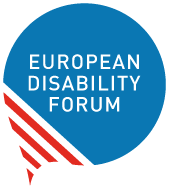 Βρυξέλλες, 6 Απριλίου 2020Αρ. Πρωτ.: EDF 20-04-54 YV-CN-AFΠΡΟΣ:Στέλλα Κυριακίδου, Επίτροπο για την Υγεία και την Ασφάλεια ΤροφίμωνΚΟΙΝ:Helena Dalli, Επίτροπο για την ΙσότηταΘΕΜΑ: COVID 19 και άτομα με αναπηρίαΑξιότιμη Επίτροπε,Το Ευρωπαϊκό Φόρουμ Ατόμων με Αναπηρία (Φόρουμ) θα ήθελε να σας ενημερώσει για την κατάσταση 100 εκατομμυρίων ατόμων με αναπηρία στην ΕΕ και τις σοβαρές συνέπειες της πανδημίας COVID 19, καθώς και για την απάντηση των χωρών σε αυτή την κατάσταση. Ανησυχούμε ιδιαίτερα για τις διακρίσεις στην παροχή υγειονομικής περίθαλψης και κάνουμε έκκληση προς εσάς να καταδικάσετε τις ανισότητες, τις διακρίσεις και τα επιβλαβή μέτρα, και να προωθήσετε μια συμπεριληπτική, χωρίς αποκλεισμούς και διακρίσεις, αντιμετώπιση της κρίσης του COVID 19 σε επίπεδο ΕΕ.Το Φόρουμ είναι μια οργάνωση ομπρέλα που διοικείται από άτομα με αναπηρία και τις οικογένειές τους και αποτελεί την ισχυρή, ενωμένη φωνή του αναπηρικού κινήματος στην Ευρώπη, πρωτοστατώντας στην υπεράσπιση των δικαιωμάτων όλων των ατόμων με αναπηρία σε επίπεδο ΕΕ και υποστηρίζοντας τα μέλη του που είναι αντιπροσωπευτικές οργανώσεις ατόμων με αναπηρία σε εθνικό και Ευρωπαϊκό επίπεδο. Τα μέλη μας, σε ολόκληρη την ΕΕ, εργάζονται ακούραστα για την προώθηση των δικαιωμάτων των ατόμων με αναπηρία. Τα μέλη μας έχουν, ενδεικτικά, υλοποιήσει ενέργειες όπως:ετοιμασία και υποστήριξη νομικών επιχειρημάτων κατά των διακρίσεων σε σχέση με τις οδηγίες διαλογής ασθενώνδημιουργία και διάχυση πληροφόρησης για τη δημόσια υγεία σε προσβάσιμες μορφές, και απαίτηση από τις κυβερνήσεις η πληροφόρηση που παρέχουν για τη δημόσια υγεία να είναι συμπεριληπτική και προσβάσιμηάμεση συγκέντρωση δωρεών σε εξοπλισμό ατομικής προστασίας για να χορηγηθεί σε άτομα με αναπηρία και σε υπηρεσίες υποστήριξης, καθώς οι αρχές δεν τους παρέχουν τέτοιο εξοπλισμόπροετοιμασία και συντονισμός της πρόσληψης εθελοντών για την υποστήριξη ατόμων με αναπηρία, για να καλυφθεί το κενό που έχει δημιουργηθεί από την έλλειψη προσωπικούδιεκδίκηση της συμπερίληψης εξαιρέσεων για συγκεκριμένες κατηγορίες ατόμων με αναπηρία στα προβλεπόμενα περιοριστικά μέτρα, και της παροχής προτεραιότητας στα άτομα με αναπηρία για την αγορά καταναλωτικών αγαθών πρώτης ανάγκηςΗ Ευρωπαϊκή Ένωση και όλα τα κράτη μέλη της, όταν επικύρωσαν τη Σύμβαση των Ηνωμένων Εθνών για τα Δικαιώματα των Ατόμων με Αναπηρίες και συμφώνησαν στην Ατζέντα 2030 για τη Βιώσιμη Ανάπτυξη, ανέλαβαν τη δέσμευση να μην αφήσουν κανέναν πίσω, μεταξύ άλλων και στον τομέα της υγείας. Το 2015, η Επιτροπή των Ηνωμένων Εθνών για τα Δικαιώματα των Ατόμων με Αναπηρία έκανε έκκληση στην ΕΕ να διασφαλίσει ποιοτική υγειονομική περίθαλψη για όλα τα άτομα με αναπηρία μέσω, μεταξύ άλλων της απαγόρευσης των διακρίσεων λόγω αναπηρίας στον τομέα της υγειονομικής περίθαλψης. Επιπρόσθετα, συνέστησε στην ΕΕ να αξιολογήσει τον αντίκτυπο της Οδηγίας 2011/24/ΕΕ για τα δικαιώματα των ασθενών στη διασυνοριακή υγειονομική περίθαλψη, σε σχέση με τα κενά πρόσβασης των ατόμων με αναπηρία.Δεν πρέπει να ξεχνάμε ότι η Σύμβαση για τα Δικαιώματα των Ατόμων με Αναπηρία υποχρεώνει τις χώρες να παρέχουν στα άτομα με αναπηρία υγειονομική περίθαλψη, δωρεάν ή οικονομικά προσιτή, ιδίου εύρους και ποιότητας με εκείνη που παρέχεται στα άτομα χωρίς αναπηρία. Στο πλαίσιο των δικών σας ενεργειών στον τομέα της υγείας, θα θέλαμε να έχετε υπόψη τα ακόλουθα ζητήματα:Ύπαρξη διακρίσεων όσον αφορά την πρόσβαση στη θεραπεία από τον COVID-19. Έχουμε συγκεκριμένες πληροφορίες για κατευθυντήριες οδηγίες στην Ιταλία, την Ισπανία και σε ορισμένες περιφέρειες στη Γαλλία που δεν θέτουν σε προτεραιότητα τα άτομα με αναπηρία.Ανάγκη για προσβασιμότητα όλων των πληροφοριών που παρέχονται για τη δημόσια υγεία και την παροχή υγειονομικής περίθαλψης.Ανάγκη για πρόσβαση των ατόμων με αναπηρία και άτομα και των φροντιστών τους σε προστατευτικό προσωπικό εξοπλισμό. Συχνά, η κοινωνική απόσταση δεν είναι δυνατή για τα άτομα με αναπηρία. Λαμβάνουμε ανησυχητικές πληροφορίες για έλλειψη προστατευτικού εξοπλισμού που δημιουργεί εστίες μόλυνσης και για έλλειψη προσωπικού στον τομέα της κοινωνικής πρόνοιας.Οποιαδήποτε μορφή καταναγκαστικής θεραπείας, ή οποιαδήποτε θεραπεία χωρίς την πλήρη συναίνεση του ατόμου που τη λαμβάνει είναι παραβίαση των ανθρωπίνων δικαιωμάτων, όπως προβλέπεται στη Σύμβαση των Ηνωμένων Εθνών για τα Άτομα με Αναπηρίες. Το Ευρωπαϊκό Φόρουμ Ατόμων με Αναπηρία έχει αναλάβει δράση και ενάντια στο σχέδιο του πρόσθετου πρωτοκόλλου στη Σύμβαση του Οβιέδο του Συμβουλίου της Ευρώπης που επιτρέπει τέτοιου είδους προσέγγιση και θεραπεία. Στο πλαίσιο της κρίσης του COVID-19, είναι επιτακτική ανάγκη να προστατευθεί το δικαίωμα των ατόμων με αναπηρία για συναίνεση στη θεραπεία. Η καταναγκαστική απομόνωση, καθήλωση και η αναγκαστική φαρμακευτική αγωγή δεν πρέπει να χρησιμοποιούνται ή να κλιμακώνονται κατά τη διάρκεια αυτής της κρίσης.Πρέπει να διασφαλιστεί ότι οι γυναίκες και τα κορίτσια με αναπηρία έχουν πρόσβαση στις υπηρεσίες υγειονομικής περίθαλψης χωρίς διακρίσεις, συμπεριλαμβανομένων των υπηρεσιών σεξουαλικής και αναπαραγωγικής υγείας, και της προγεννητικής και μεταγεννητικής υγειονομικής περίθαλψης.Τα άτομα με αναπηρία και οι αντιπροσωπευτικές τους οργανώσεις πρέπει να εμπλέκονται σε όλα τα θέματα που τους αφορούν.Μετά την υπογραφή μου θα βρείτε διάφορες αναφορές σε υλικό που έχει ετοιμάσει το Φόρουμ, την επιστολή μας προς την Επίτροπο για την Ισότητα, την οποία είχαμε κοινοποιήσει και σε εσάς, καθώς και την επιστολή του παγκόσμιου φορέα που εκπροσωπεί τα άτομα με αναπηρία και τις οικογένειές τους - της Διεθνούς Συμμαχίας για την Αναπηρία - προς τον Γενικό Διευθυντή του Παγκόσμιου Οργανισμού Υγείας.Σας ευχαριστήσουμε εκ των προτέρων για τον χρόνο και την προσοχή σας, και αναμένουμε την απάντησή σας.Με εκτίμηση,Ιωάννης ΒαρδακαστάνηςΠρόεδρος Ευρωπαϊκού Φόρουμ Ατόμων με ΑναπηρίαΠρόσθετη πληροφόρηση (διαθέσιμη στα αγγλικά): Letter to Commissioner for Equality: COVID-19 – disability inclusive responseLetter to WHO from the International Disability Alliance (the global body of which EDF is a member)Our open letter "COVID 19 - medical guidelines should not discriminate against persons with disabilities"Our statement "Persons with disabilities stripped of support and protective equipment during COVID 19 crisis"Our statement "Residential institutions are becoming hotbeds of infection and abuse – governments need to act now"Our members' activities